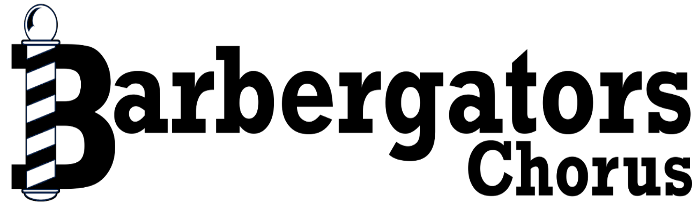 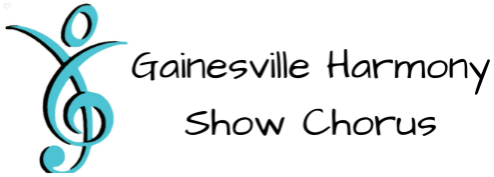 Present:Holiday Harmonies IX -- 
  It’s Party Time

Saturday, Dec. 17

Westminster Presbyterian Church
1521 NW 34th St,
Gainesville, 32605

Show times: 
   2:00 and 4:30
Tickets: 
  Adults $15 
  Students $10
tickets available from any chorus member or via:
gainesvillechorus.com
barbergators.com